АДМИНИСТРАЦИЯ ГОРОДА ИШИМА
ПОСТАНОВЛЕНИЕ 23 декабря 2019 г.                                              	                                       № 1819  О формировании фонда капитального ремонта многоквартирных домов на счете регионального оператораВ соответствии с частью 7 статьи 170 Жилищного кодекса Российской Федерации, постановлением Правительства Тюменской области от 14.04.2014 № 157-п «Об установлении срока принятия и реализации собственниками помещений в многоквартирном доме решения об определении способа формирования фонда капитального ремонта»:Сформировать фонд капитального ремонта на счете регионального оператора, некоммерческой организации «Фонд капитального ремонта многоквартирных домов Тюменской области» из числа многоквартирных домов, расположенных на территории города Ишима, собственники которых не выбрали способ формирования фонда капитального ремонта или выбранный ими способ не был реализован в 4-х месячный срок с даты опубликования региональной программы капитального ремонта, согласно приложению к настоящему постановлению.Опубликовать настоящее постановление в сетевом издании «Официальные документы города Ишима» (http://ishimdoc.ru) и разместить его на официальном сайте муниципального образования городской округ город Ишим. Направить копию постановления в адрес НО «Фонд капитального ремонта многоквартирных домов Тюменской области».Контроль за исполнением постановления возложить на заместителя Главы города по городскому хозяйству.Глава города                                                                                   Ф.Б. Шишкин               Приложение             к постановлению                                                                               администрации города Ишимаот 23 декабря 2019 года № 1819ФОНДмногоквартирных домов, расположенных на территории города Ишима, собственники которых не выбрали способ формирования фонда капитального ремонта или выбранный ими способ не был реализован в 4-х месячный срок от даты опубликования региональной программы капитального ремонта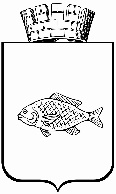 № п/пАдрес многоквартирного домаПлощадь жилых и нежилых помещений многоквартирного домаобл. Тюменская, г. Ишим, ул. К. Маркса, д. 2 2091